Publicado en Madrid el 23/07/2019 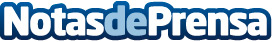 inAtlas: la Inteligencia de localización aporta una visión holística del clienteLa visión y conocimiento holístico de los clientes de la mano de la Inteligencia de Localización incrementa la competitividad y acciones de optimización de las empresas. La Geotecnología permite a las empresas enfocar y personalizar los contenidos de los potenciales clientesDatos de contacto:En Ke Medio Broadcasting912792470Nota de prensa publicada en: https://www.notasdeprensa.es/inatlas-la-inteligencia-de-localizacion-aporta Categorias: Nacional Franquicias Inmobiliaria Finanzas Marketing Turismo Emprendedores E-Commerce http://www.notasdeprensa.es